ORGANIZADOR GRÁFICO DE UNIDAD DIDÁCTICA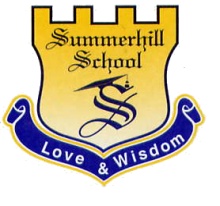 Asignatura: Lengua castellana                 	Unidad N.º:  2                                      Grado: SéptimoFecha:  Abril 13 de 2021        		Profesor: Pilar Tovar – Yuvely Pulido - Beatriz CastroTÍTULO HILOS CONDUCTORES:TÓPICO GENERATIVO:METAS DE COMPRENSIÓN:¿Cuáles son las principales características de la literatura de la independencia, romanticismo, realismo, y costumbrismo en Colombia con sus obras y autores?¿Cuál es la diferencian entre hiponimia e hiperonimia?¿Cómo identificar oraciones activas, pasivas, transitivas, intransitivas e impersonales?¿Qué importancia tiene la tilde diacrítica en la elaboración y compresión de textos?Comprenderá cada una de las etapas de la literatura en Colombia por medio de sus obras y autores.Identificará la diferencia entre hiponimia e hiperonimia en la lectura e interpretación de diversos tipos de textos. Aplicará la utilidad de oraciones activas, pasivas, transitivas, intransitivas e impersonales.Analizará la importancia de la tilde diacrítica en la elaboración e interpretación de diferentes textos. DESEMPEÑOS DE COMPRENSIÓNTIEMPOVALORACIÓN CONTINUAVALORACIÓN CONTINUAACCIONES REFLEXIONADASFORMAS CRITERIOS DEL ÁREAETAPAEXPLORA-TORIAIdentificar cada una de las etapas de la literatura en Colombia por medio de sus características, obras y autores.Consultar características y ejemplos de hiponimia e hiperonimia.Manejar las principales características    y la utilidad de oraciones activas, pasivas, transitivas, intransitivas.Analizar la importancia de usar la tilde diacrítica.2 SEMANASIdentificando las principales características de la literatura en Colombia por medio de sus obras y autores.https://www.colombiaaprende.edu.co/sites/default/files/files_public/contenidosaprender/G_8/L//L_G08_U04_L05/L/L_G08_U04_L05/L_G08_U04_L05_03_05.htmlhttps://www.colombiaaprende.edu.co/sites/default/files/files_public/contenidosaprender/G_8/L//L_G08_U04_L05/L/L_G08_U04_L05/L_G08_U04_L05_03_04.htmlConsultando las características e identificándolas en un texto del libro guía.https://www.colombiaaprende.edu.co/sites/default/files/files_public/contenidosaprender/G_8/L//L_G08_U04_L05/L/L_G08_U04_L05/L_G08_U04_L05_03_02.html                             Realizando ejercicios de aplicación con las oraciones asignadas.http://sie.educar.com.co/VisorGaleria/visor.php?archivo=Libros/Expresate_Lenguaje_Libro_8_IT.ziphttps://www.colombiaaprende.edu.co/sites/default/files/files_public/contenidosaprender/G_8/L//L_G08_U02_L01/L/L_G08_U02_L01/L_G08_U02_L01_03_02.html#tab2Escribiendo diferentes oraciones usando la tilde diacrítica.https://www.colombiaaprende.edu.co/sites/default/files/files_public/contenidosaprender/G_8/L//L_G08_U02_L04/L/L_G08_U02_L04/L_G08_U02_L04_03_04.htmlhttps://www.colombiaaprende.edu.co/sites/default/files/files_public/contenidosaprender/G_8/L//L_G08_U02_L04/L/L_G08_U02_L04/L_G08_U02_L04_04_01.htmlhttps://www.ejemplos.co/13-ejemplos-de-tilde-diacritica/AVANCE DE PROYECTOSemana 1: los estudiantes indagaran sobre las costumbres regionales de sus familias.https://www.colombiaaprende.edu.co/sites/default/files/files_public/contenidosaprender/G_8/L//L_G08_U04_L05/L/L_G08_U04_L05/L_G08_U04_L05_03_02.htmlSemana 2: Recolección de imágenes y costumbres familiares.LiteraturaGramáticaETAPAGUIADAEL SIGLO XIX: RETRATANDO MIS COSTUMBRESInvestigar   cada una de las etapas de la literatura en Colombia desde la independencia hasta el costumbrismo, identificando sus obras y autores.Crear oraciones en donde se utilice la hiponimia e hiperonimia.Utilizar adecuadamente oraciones activas, pasivas, transitivas, intransitivas aplicando sus características dándole un uso adecuado.Identificar la importancia de usar la tilde diacrítica en diferentes textos.4 SEMANASHaciendo una exposición oral sobre de las etapas de la literatura en Colombia.Analizando las principales obras de la literatura colombiana con sus autores desde la independencia hasta el costumbrismo http://sie.educar.com.co/VisorGaleria/visor.php?archivo=Libros/Expresate_Lenguaje_Libro_8_IT.zipAnalizar diferentes textos en donde se haga uso de la hiperonimia e hiponimia.http://sie.educar.com.co/VisorGaleria/visor.php?archivo=Libros/Expresate_Lenguaje_Libro_8_IT.zipComprendiendo la intención comunicativa y el uso adecuado de reglas ortográficas en la escritura.AVANCE DE PROYECTOSemana 3: Observa los videos del costumbrismo en Colombia.Semana 4: Consulta de costumbres de la región familiar. Semana 5: organización de collage con las imágenes seleccionadas.Semana 6: Socialización de cuadro de costumbres a través del collage.Literatura.Producción textual Medios de comunicación PROYECTODE SÍNTESISRealizar un collage en el cual cada estudiante pueda indagar sobre las costumbres de la región familiar y costumbres actuales como familia teniendo en cuenta la literatura del costumbrismo y sus características.2   SEMANASProyecto de síntesisRealizar un collage en el cual cada estudiante pueda indagar sobre las costumbres de la región familiar y costumbres actuales como familia, teniendo en cuenta la literatura del romanticismo y costumbrismo, enunciando sus características y resaltando la obra “María” de Jorge Isaacs que se ha venido leyendo desde el primer periodo.Literatura Ética de la comunicación 